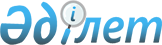 О внесении дополнения в постановление акимата Аккольского района от 29 июня 2007 года № А-6/214 "Об определении мест для размещения агитационных печатных материалов кандидатов в депутаты Парламента Республики Казахстан, маслихата Акмолинской области, маслихата Аккольского района"
					
			Утративший силу
			
			
		
					Постановление акимата Аккольского района Акмолинской области от 4 октября 2010 года № А-10/232. Зарегистрировано Управлением юстиции Аккольского района Акмолинской области 20 октября 2010 года № 1-3-141. Утратило силу - решением Аккольского районного маслихата Акмолинской области от 1 ноября 2010 года № А-11/242      Сноска. Утратило силу - решением Аккольского районного маслихата Акмолинской области от 01.11.2010 № А-11/242      Примечание РЦПИ.

      Порядок введения в действия см. п-4.

      В соответствии с пунктом 6 статьи 28 Конституционного Закона Республики Казахстан от 28 сентября 1995 года «О выборах в Республике Казахстан», Законом Республики Казахстан от 24 марта 1998 года «О нормативных правовых актах», акимат района ПОСТАНОВЛЯЕТ:



      1. Внести в постановление акимата Аккольского района «Об определении мест для размещения агитационных печатных материалов кандидатов в депутаты Парламента Республики Казахстан, маслихата Акмолинской области, маслихата Аккольского района» от 29 июня 2007 года № А-6/214 (зарегистрировано в реестре государственной регистрации нормативных правовых актов № 1-3-71, опубликовано 13 июля 2007 года в районных газетах «Ақкөл өмірі» и «Знамя Родины KZ») следующее дополнение:

      в приложение указанного постановления после строки      дополнить строкой следующего содержания:

      2. Приложение к настоящему постановлению изложить в новой редакции.



      3. Контроль за исполнением настоящего постановления возложить на заместителя акима района Канатову Р.М.



      4. Настоящее постановление вступает в силу с момента государственной регистрации в управлении юстиции Аккольского района и вводится в действие со дня официального опубликования.      Аким Аккольского района                    А. Уисимбаев      СОГЛАСОВАНО      Директор государственного

      учреждения «Профессиональный

      лицей № 10» Управления

      образования Акмолинской области            Дюсекенов А.С.      Председатель районной

      территориальной избирательной

      комиссии                                   Нурумов Ж.Х.

Приложение к постановлению

акимата Аккольского района

от «4» октября 2010 г.№ А-10/232 Места для размещения агитационных печатных материалов

кандидатов в депутаты Парламента Республики Казахстан,

маслихата Акмолинской области, маслихата

Аккольского района      Расшифровка аббревиатур:

      АО – акционерное общество;

      ТОО – товарищество с ограниченной ответственностью;

      ФАП – фельдшерско-акушерский пункт;

      СВА – сельская врачебная амбулатория;

      ФП – фельдшерский пункт;

      ДГП «ИЦЭРсхт МСХ РК» - Дочернее Государственное Предприятие «Исследовательский Центр Эксплуатации и Ремонта сельскохозяйственной техники Министерства сельского хозяйства Республики Казахстан».
					© 2012. РГП на ПХВ «Институт законодательства и правовой информации Республики Казахстан» Министерства юстиции Республики Казахстан
				4Центральные усадьбы сельских округов и села Аккольского районаЦентрЗдания ТОО, ФАПов, СВА, ФП(по согласованию)5город Акколь улица Луганская, 6Здание государственного учреждения «Профессиональный лицей № 10» Управления образования Акмолинской области (по согласованию)№ п/пНаименование населенного пунктаМесторасположениеНаименование объекта для размещения1город АккольПересечение улиц Нурмагамбетова и БегельдиноваГородская доска объявлений2город Аккольулица Нурмагамбетова, 116Здание районного узла почтовой связи АО «Казпочта»3город Аккольулица Нурмагамбетова, 176Здание ДГП «ИЦЭРсхт МСХ РК»4Центральные усадьбы сельских округов и села Аккольского районаЦентрЗдания ТОО, ФАПов, СВА, ФП (по согласованию)5город Акколь улица Луганская, 6Здание государственного учреждения «Профессиональный лицей № 10» Управления образования Акмолинской области (по согласованию)